～ツナの炊き込みごはん～材　料　(米２合分)米・・・・・・・・２合ツナ缶・・・・・・７０g（小缶）なめたけの瓶詰・・１／２本作　り　方①米はといで炊飯器に入れ、２合の目盛まで水を入れ　吸水させる。②炊飯器にさっと油を切ったツナ缶となめたけの瓶詰を入れ、普通に炊飯する。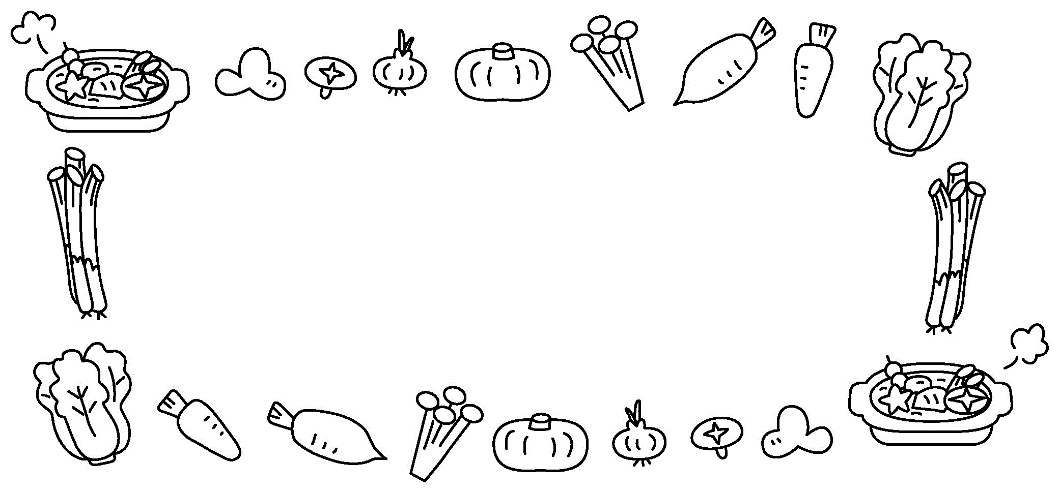 ～カンタン！鮭ごはん～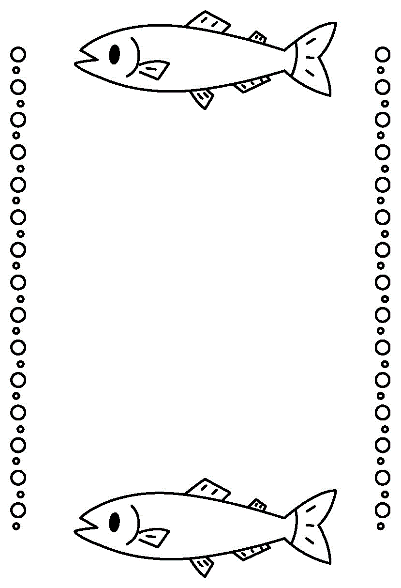 　　材　料（米２合分）　　米・・・・・・・・・・２合にんじん・・・・・・・１００ｇしょうゆ・・・・・・・小さじ１/２塩サケ(甘塩がよい)・・１切れ（８０ｇ前後）　　　作　り　方①米はといで炊飯器に入れ、２合の目盛まで水を入れ吸水させる。にんじんはすりおろしておく。②炊飯器ににんじん・しょうゆを入れ、普通に炊飯する。③塩サケはラップにくるんで、電子レンジ（600ｗ）で片面１分３０秒ずつ、両面かける。（機種によって多少時間が異なります。様子を見ながらかけましょう。）④ご飯が炊きあがったら鮭をほぐして混ぜる。～三平汁～材　料　(２人分) 鮭・・・・・・・６０g(１切れ)だし昆布・・・・１０センチ角程度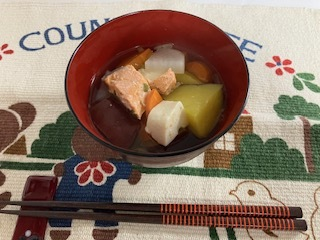 大根・・・・・・１２５ｇにんじん・・・・６０ｇさつまいも・・・１００ｇ豆腐・・・・・・５０ｇ長ネギ・・・・・１０ｇ酒・・・・・・・５０㎖塩・・・・・・・適量（鮭の塩味によって変わります）作　り　方①鮭は一口大に切る。　大根・にんじんはいちょう切りにする。　さつまいもは大きめの乱切りにしてさっと水にさらしアクを抜いておく。　豆腐はさいの目切りにする。②鍋に野菜と鮭、かぶるくらいの水、だし昆布を入れ火にかける。煮立ったらだし昆布を取り出す。③アクを取りながら煮て、野菜が軟らかくなったら豆腐を加える。塩・酒を加えて長ネギを加え、ひと煮立ちさせて火を止める。～にんにくスープ～材　料　(２人分)にんにく・・・・２かけたまねぎ・・・・１／２個食パン・・・・・６枚切り　１/２枚サラダ油・・・・大さじ１水・・・・・・・３００㎖固形コンソメ・・１個（顆粒コンソメだったら５ｇ）塩・こしょう・・少々卵・・・・・・・１個作　り　方①にんにくはみじん切り、たまねぎは薄くスライス、食パンは３センチ角に切る。②鍋にサラダ油を入れ、にんにく、たまねぎを入れて火をつけ焦がさないように炒める。③食パンを加え、焦がさないように炒めた後、水とコンソメを加えてコトコト煮込む(５分程度)。④味を確認後、必要時塩・胡椒を適量加える。卵を割りほぐして鍋に回し入れ、ふわっとしてきた　ら火を止める。